Inbjudan till Precisionsskytte med Svartkrutsvapen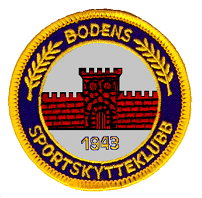 Bodens Sportskytteklubb i samarbete med Bodens SvartkrutsskytteföreningInbjuder härmed till svartkrutsskytte med pistol och revolverDag	Söndag den 15 juli klockan 18.00Plats	Bodens Sportskytteklubbs skjutbana, Gammelängsberget bodenKlasser	Enhandsvapen enligt SSSF:s reglemente13 skott på pistoltavlan, avstånd 25 meterStartavgift 20 kronor. 50% lottas ut bland skyttarna.Enklare servering!Frågor besvaras av Kjell Rönnbäck 0703899241Välkomna!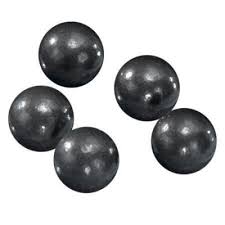 